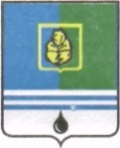 РЕШЕНИЕДУМЫ ГОРОДА КОГАЛЫМАХанты-Мансийского автономного округа - ЮгрыОт «19» февраля 2020г.								№391-ГД О внесении изменений в решение Думы города Когалымаот 23.12.2014 №495-ГДВ соответствии с Трудовым кодексом Российской Федерации, Законом Ханты-Мансийского автономного округа – Югры от 09.12.2004 №76-оз          «О гарантиях и компенсациях для лиц, проживающих в Ханты-Мансийском автономном округе – Югре, работающих в государственных органах и государственных учреждениях Ханты-Мансийского автономного округа – Югры, территориальном фонде обязательного медицинского страхования Ханты-Мансийского автономного округа – Югры», постановлением Правительства Ханты-Мансийского автономного округа – Югры от 31.12.2004 №506-п «О порядке предоставления компенсации расходов на оплату стоимости проезда к месту получения медицинской помощи и обратно», Уставом города Когалыма, Дума города Когалыма РЕШИЛА: Внести в решение Думы города Когалыма от 23.12.2014 №495-ГД «Об утверждении Положения о гарантиях и компенсациях для лиц, работающих в органах местного самоуправления и муниципальных учреждениях города Когалыма» (далее – решение) следующие изменения:1.1. 	в разделе 4 приложения к решению:1.1.1. 	абзац первый пункта 4.2 изложить в следующей редакции: «4.2. Работодатели также оплачивают стоимость проезда к месту использования отпуска и обратно и провоза багажа неработающим членам семьи работника (неработающему(ей) супругу(е), детям в возрасте до 18 лет, детям, не достигшим возраста 23 лет, обучающимся по очной форме обучения в общеобразовательных организациях, а также в течение трёх месяцев после их окончания, в профессиональных образовательных организациях и образовательных организациях высшего образования) независимо от времени использования отпуска.»;1.1.2.	в подпункте б) пункта 4.2 слово «несовершеннолетние» исключить;1.1.3. 	в подпункте в) пункта 4.2 слова «на дневных отделениях» заменить словами «по очной форме обучения»; 1.1.4.	 подпункт г) пункта 4.2 изложить в следующей редакции:« г)	дети, не достигшие возраста 23 лет, а также лица из числа детей-сирот и детей, оставшихся без попечения родителей, в отношении которых работник (супруг работника) исполнял обязанности опекуна или попечителя и прекратил исполнять данные обязанности в связи с достижением ребенком возраста 18 лет, обучающиеся по очной форме обучения в общеобразовательных организациях, а также в течение трех месяцев после их окончания. Для подтверждения даты окончания общеобразовательных организаций лица, указанные в настоящем подпункте, представляют справки соответствующих общеобразовательных организаций, подтверждающие получение образования в указанных организациях.»;1.1.5. 	в подпункте 4.2.3 слова «указанных в подпунктах «б» и «в»» заменить словами «указанных в подпунктах «б», «в» и «г»».1.2. 	в разделе 6 приложения к решению:1.2.1.	абзац третий пункта 6.1 изложить в следующей редакции:«- детям работников органов местного самоуправления и муниципальных учреждений города Когалыма в возрасте до 18 лет, а также детям, указанных работников, не достигшим возраста 23 лет, обучающимся по очной форме обучения в общеобразовательных организациях, а также в течение трёх месяцев после их окончания, в профессиональных образовательных организациях и образовательных организациях высшего образования.»;1.2.2.	пункт 6.5 дополнить абзацем вторым следующего содержания:«Сведения о необходимости сопровождения лица, получившего направление для оказания медицинской помощи, отражаются в указанном направлении.»;1.2.3. 	абзац седьмой пункта 6.7 признать утратившим силу;1.2.4.	абзац девятый пункта 6.7 изложить в следующей редакции:«- справка с места учебы ребенка, не достигшего возраста 23 лет, обучающегося по очной форме обучения в общеобразовательной организации, а также в течение трёх месяцев после её окончания, в профессиональной образовательной организации и образовательной организации высшего образования.».2.	Настоящее решение распространяется на правоотношения, возникшие с 01.01.2020.3.	Опубликовать настоящее решение в газете «Когалымский вестник». ПредседательГлаваДумы города Когалымагорода Когалыма_____________ А.Ю.Говорищева_____________ Н.Н.Пальчиков